              گزارش پيشرفت كار رساله دكتري              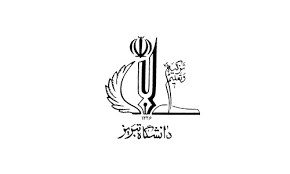 دانشجويان دکتری بايد بعد از قبولی در آزمون جامع در هر نيمسال يك بار با توجه به جدول زمان‌بندي پيشرفت مراحل كار و محتواي زير، گزارشي را تهيه نموده و به امضای استاد راهنما برسانند. محتواي گزارش1-خلاصه‌اي از اهداف كلي پايان‌نامه و تكميل جدول زمان‌بندي و پيشرفت كار2- خلاصه‌اي از گزارشهاي قبل چنانچه اين گزارش شماره يك نباشد.3- اهداف و برنامههای پيش‌بيني شده براي فعاليتهاي نيمسال جاري.4- خلاصه‌اي از اقدامات انجام شده و نتايج آن در طول نيمسال مزبور.    5- بيان مشكلاتي كه با آن مواجه شده‌ايد، و پيشنهادات اصلاحي براي تصحيح در مسير مطالعات بعدي (الحاق جدول زمانبندي جديد در صورت نياز)6- كپي از مقالات انتشار يافته و يا تائيديه انتشار مقالات فرم گزارش پيشرفت كاررساله  دكتري           این قسمت توسط دانشجو تکمیل شودنام و نام خانوادگي دانشجو:			شماره دانشجویی:                     رشته تحصیلی:عنوان پايان‌نامه:در چه نيمسالي  اولين بار براي رساله ثبت‌نام شده: نيمسال اول  نيمسال دوم سال تحصيلي ……تاريخ ارائه گزارش: نيمسال اول		نيمسال دوم 		سال تحصيلي ………شش ماهه اول □     دوم  □         سوم □    چهارم □   (از تاریخ ..../..../.... 13 لغایت .../ .../ .... 13)استادان راهنما: جناب آقای / سرکار خانم دکتر ...............................................                           و آقای / سرکار خانم دکتر ...............................................استادان مشاور: جناب آقای / سرکار خانم دکتر ...............................................                          و آقای / سرکار خانم دکتر ...............................................فعالیتهای انجام شده به صورت گزارش  پیوست گردد.رئوس فعالیتها:1-2-3- تاریخ                                امضاء دانشجو                      این قسمت توسط استاد(ان) راهنما تکمیل شود.            نظر استاد(ان) راهنما:تاریخامضا استاد(ان) راهنما